LISTA DE CORREO 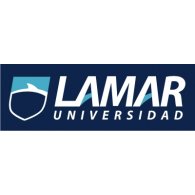 MATERIA: TecnologíaGRUPO: 2ºAESCUELA: Universidad Guadalajara LamarALUMNO: Diego Carpintero Vieyra MAESTRO: Omar Gómez RuanoConcepto y funcionamiento de una lista de correo 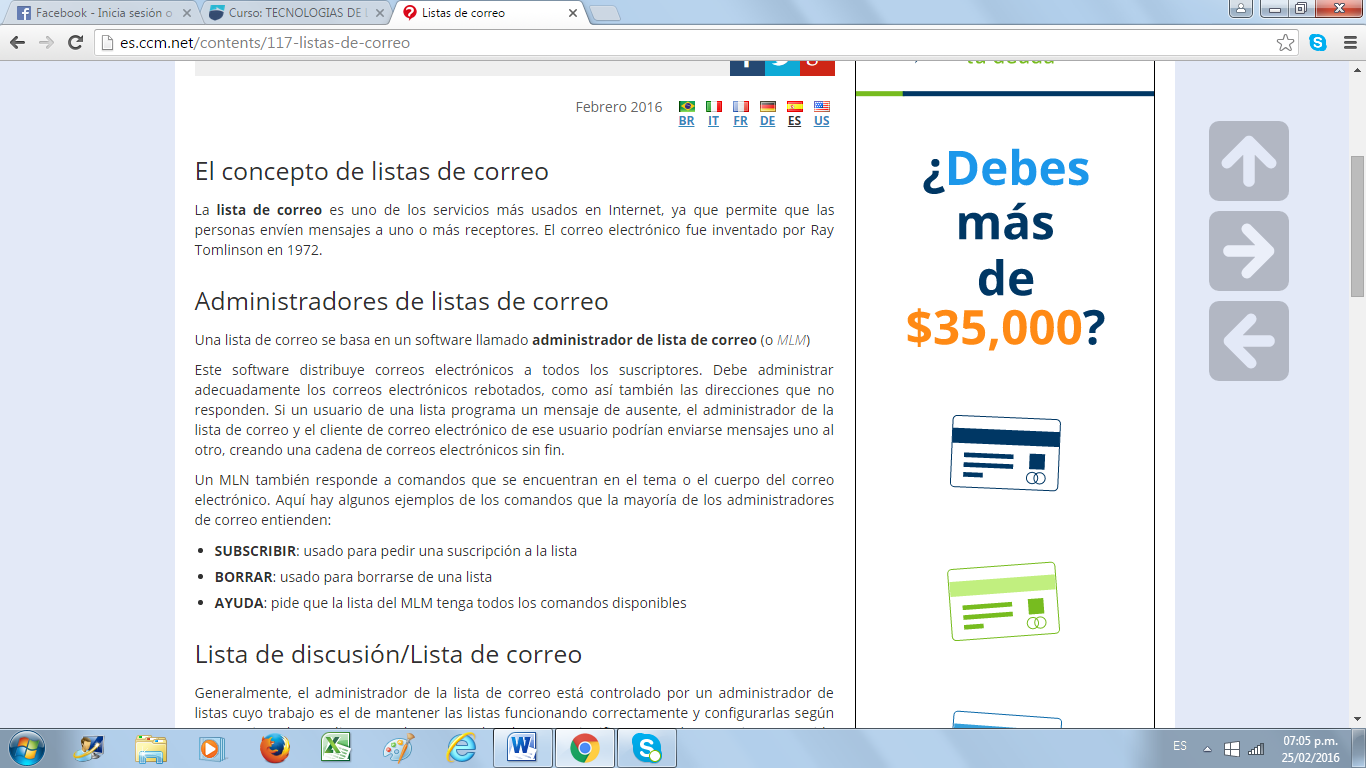 
La lista de correo es el servicio que más se necesita en internet porque con la lista permite que las personas envíen mensajes a una o más personas.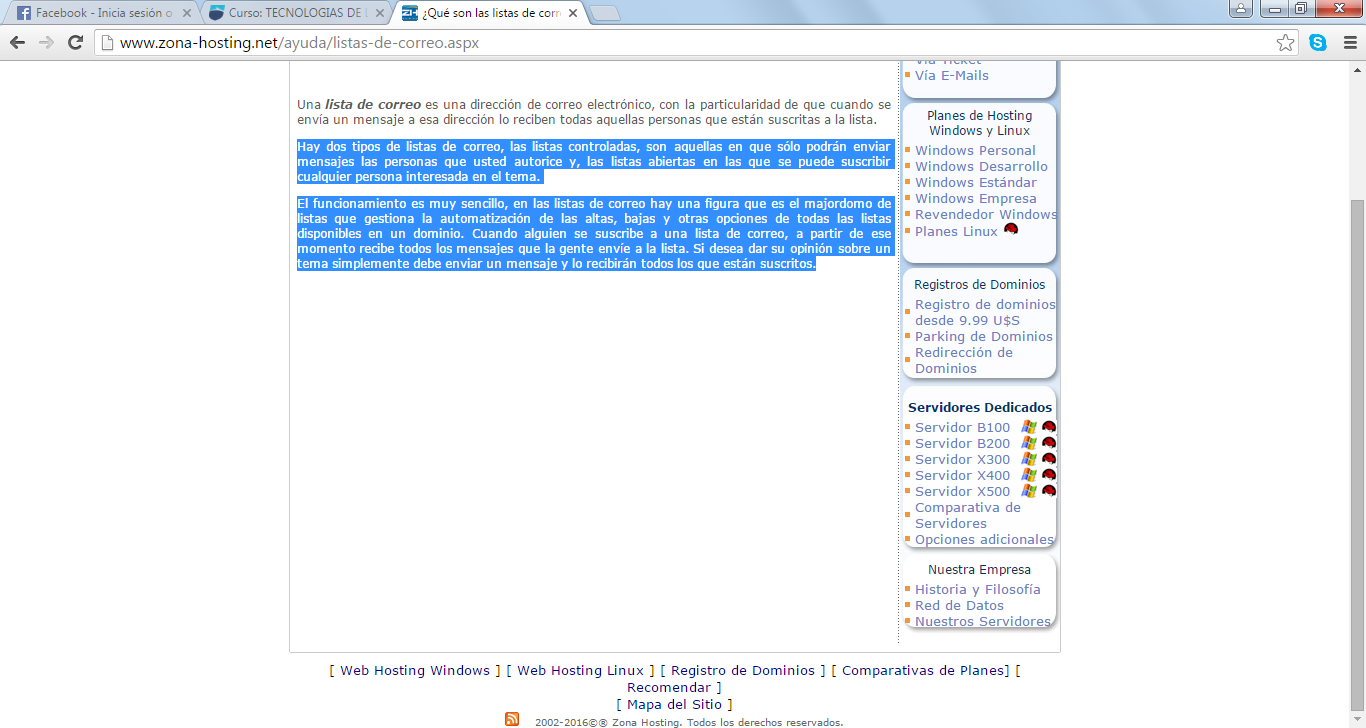 Por así decirlo existe un administrador que controla altas y bajas.Cuando alguien entra a una lista de correo recibe los mensajes de todos los participantes, y si él quiere opinar o dar un aviso envía un mensaje y lo recibirán todos los que estén dentro.